19.05 10 класс литератураТема. М.Ю. Лермонтов. Глубина философской проблематики и драматизм звучания лирики М. Ю. Лермонтова1.Посмотрите видео по ссылке https://youtu.be/_FiAeZeGJbw2.Запишите таблицу в тетрадь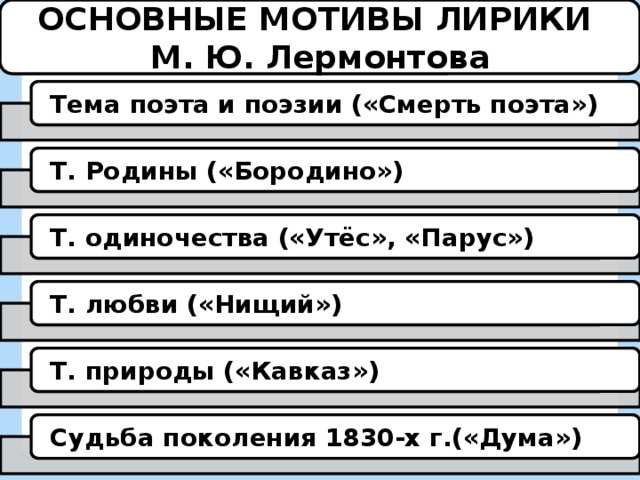 